MADONAS NOVADA PAŠVALDĪBA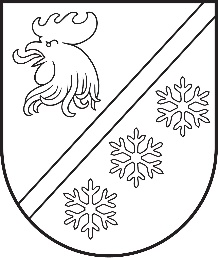 Reģ. Nr. 90000054572Saieta laukums 1, Madona, Madonas novads, LV-4801t. 64860090, e-pasts: pasts@madona.lv___________________________________________________________________________MADONAS NOVADA PAŠVALDĪBAS DOMES ĀRKĀRTASSĒDES PROTOKOLS Nr. 162023. gada 13. septembrīSēde notiek videokonferences platformā ZOOM.Sēdes norise tiek fiksēta audiovizuālajā ierakstā.Sēde sasaukta plkst. 9:30Sēdi atklāj plkst. 9:30Sēdi vada: Agris Lungevičs  - domes priekšsēdētājsProtokolē: Dace Cipule – lietvedības nodaļas vadītājaSēdē piedalās deputāti:Agris Lungevičs, Aigars Šķēls, Aivis Masaļskis, Andris Dombrovskis, Andris Sakne, Artūrs Čačka, Arvīds Greidiņš, Gunārs Ikaunieks, Guntis Klikučs, Kaspars Udrass, Māris Olte, Sandra Maksimova, Valda Kļaviņa, Vita Robalte, Zigfrīds Gora.Sēdē nepiedalās deputāti:Artūrs Grandāns - attaisnotu iemeslu dēl.Rūdolfs Preiss – attaisnotu iemeslu dēļ.Iveta Peilāne - attaisnotu iemeslu dēļ.Gatis Teilis - attaisnotu iemeslu dēļ.Sēdē piedalās:Administrācijas darbinieki: Uģis Fjodorovs – izpilddirektors, Artūrs Leimanis – informācijas tehnoloģiju speciālists, Inese Solozemniece – projektu ieviešanas nodaļas vadītāja, Ramona Vucāne – nekustamā īpašuma pārvaldības un teritoriālās plānošanas nodaļas vadītāja, Agita Semjonova – nekustamā īpašuma darījumu speciāliste, Liene Ankrava – finanšu nodaļas vadītāja, Evita Zāle – juridiskās un personāla nodaļas vadītāja.Pagastu un apvienību pārvalžu vadītāji: Jānis Daiders – Liezēres pagast pārvaldes vadītāja p. i., Saldis Kalniņš – Dzelzavas un Sarkaņu pagastu pārvalžu vadītājs.DARBA KĀRTĪBA:1. Par pašvaldības kustamās mantas – apaļkoka Aronas pagastā - atsavināšanu, izsoles sākumcenas un noteikumu apstiprināšanuZIŅO: Agita Semjonova2. Par pašvaldības kustamās mantas – apaļkoka Liezēres pagastā - atsavināšanu, izsoles sākumcenas un noteikumu apstiprināšanuZIŅO: Agita Semjonova3. Par apbūves tiesības nodibināšanu un līguma slēgšanuZIŅO: Agita Semjonova 4. Par ERAF projekta Nr. 4.2.2.0/21/A/037 “Energoefektivitātes uzlabošanas pasākumi "Kastaņās", Sausnējas pagasts, Madonas novads" izmaksu apstiprināšanu un aizņēmuma ņemšanuZIŅO: Inese Solozemniece 1. Par pašvaldības kustamās mantas – apaļkoka Aronas pagastā - atsavināšanu, izsoles sākumcenas un noteikumu apstiprināšanuZIŅO: Agita Semjonova Madonas novada pašvaldības Aronas pagasta pārvalde ierosina pašvaldības kustamās mantas - apaļkoka, kas izgāzts pārvaldes teritorijā 2023. gada augusta vētru laikā, pārdošanu atklātā mutiskā izsolē ar augšupejošu soli.Kustamajai mantai – apaļkokam 149,910 m3 un zariem 131,748 m3 apjomā, kas atrodas Aronas pagastā, Madonas novadā, zemes vienībā ar kadastra apzīmējumu 7042 004 0142, un apaļkokam 92,448 m3 apjomā, kas atrodas Aronas pagastā, Madonas novadā, zemes vienībā ar kadastra apzīmējumu 7042 002 0199 - (turpmāk – Objekts) ir veikts, novērtējums. Sertificēts kokmateriālu mērnieks Matīss Kreklis (Koksnes kvalitātes ekspertu savienības sertifikāts Nr. 540) veicis kustamās mantas novērtējumu. Atbilstoši sertificēta vērtētāja novērtējumam kopējā Objekta tirgus vērtība ir EUR 8 867,59 (astoņi tūkstoši astoņi simti sešdesmit septiņi eiro, 59 centi). Publiskas personas mantas atsavināšanas likuma 8. panta sestajā daļā noteikts, ka kustamās mantas nosacīto cenu apstiprina institūcija, kura saskaņā ar šā likuma 6. panta nosacījumiem ir tiesīga atļaut attiecīgās mantas atsavināšanu. Saskaņā ar Publiskas personas mantas atsavināšanas likuma 6. panta otrās daļas nosacījumu atļauju atsavināt atvasinātas publiskas personas kustamo mantu dod attiecīgās atvasinātās publiskās personas lēmējinstitūcija vai tās noteikta institūcija. Pamatojoties uz Publiskas personas mantas atsavināšanas likuma 8. panta sesto daļu, 6. panta otro daļu, 10. panta pirmo daļu, 9. panta otro daļu, atklāti balsojot: PAR – 15 (Agris Lungevičs, Aigars Šķēls, Aivis Masaļskis, Andris Dombrovskis, Andris Sakne, Artūrs Čačka, Arvīds Greidiņš, Gunārs Ikaunieks, Guntis Klikučs, Kaspars Udrass, Māris Olte, Sandra Maksimova, Valda Kļaviņa, Vita Robalte, Zigfrīds Gora), PRET – NAV, ATTURAS – NAV, Madonas novada pašvaldības dome NOLEMJ:Rīkot Madonas novada pašvaldības kustamas mantas – apaļkoka 149,910 m3 un zaru 131,748 m3 apjomā, kas atrodas Aronas pagastā, Madonas novadā, zemes vienībā ar kadastra apzīmējumu 7042 004 0142, un apaļkoka 92,448 m3 apjomā, kas atrodas Aronas pagastā, Madonas novadā, zemes vienībā ar kadastra apzīmējumu 7042 002 0199, pārdošanu atklātā mutiskā izsolē ar augšupejošu soli.Noteikt pašvaldības kustamās mantas – apaļkoka 149,910 m3 un zaru 131,748 m3 apjomā, kas atrodas Aronas pagastā, Madonas novadā, zemes vienībā ar kadastra apzīmējumu 7042 004 0142, un apaļkoka 92,448 m3 apjomā, kas atrodas Aronas pagastā, Madonas novadā, zemes vienībā ar kadastra apzīmējumu 7042 002 0199 – nosacīto cenu  EUR 8 867,59 (astoņi tūkstoši astoņi simti sešdesmit septiņi eiro, 59 centi) bez PVN. Papildus izsolē nosolītajai cenai maksājams pievienotās vērtības nodoklis normatīvajos aktos noteiktajā kārtībā.Apstiprināt pašvaldības kustamās mantas – apaļkoka 149,910 m3 un zaru 131,748 m3 apjomā, kas atrodas Aronas pagastā, Madonas novadā, zemes vienībā ar kadastra apzīmējumu 7042 004 0142, un apaļkoka 92,448 m3 apjomā, kas atrodas Aronas pagastā, Madonas novadā, zemes vienībā ar kadastra apzīmējumu 7042 002 0199, izsoles noteikumus (izsoles noteikumi pielikumā).Uzdot Pašvaldības īpašuma iznomāšanas un atsavināšanas izsoļu komisijai organizēt kustamās mantas izsoli.Kontroli par lēmuma izpildi uzdot pašvaldības izpilddirektoram U. Fjodorovam.Pielikumā: Izsoles noteikumiSemjonova 27333721Lēmums Nr. 5492. Par pašvaldības kustamās mantas – apaļkoka Liezēres pagastā - atsavināšanu, izsoles sākumcenas un noteikumu apstiprināšanuZIŅO: Agita SemjonovaDEBATĒS PIEDALĀS: Andris DombrovskisMadonas novada pašvaldības Liezēres pagasta pārvalde ierosina pašvaldības kustamās mantas - apaļkoka, kas izgāzts pārvaldes teritorijā 2023. gada augusta vētru laikā, pārdošanu atklātā mutiskā izsolē ar augšupejošu soli.Kustamajai mantai – apaļkokam 834,118 m3 apjomā, kas atrodas Liezēres pagastā, Madonas novadā zemes vienībā ar kadastra apzīmējumu 7068 013 0188 - (turpmāk – Objekts) ir veikts, novērtējums. Sertificēts kokmateriālu mērnieks Matīss Kreklis (Koksnes kvalitātes ekspertu savienības sertifikāts Nr. 540) veicis kustamās mantas novērtējumu. Atbilstoši sertificēta vērtētāja novērtējumam kopējā Objekta tirgus vērtība ir EUR 38 960,50 (trīsdesmit astoņi tūkstoši deviņi simti sešdesmit eiro, 50 centi). Publiskas personas mantas atsavināšanas likuma 8. panta sestajā daļā noteikts, ka kustamās mantas nosacīto cenu apstiprina institūcija, kura saskaņā ar šā likuma 6. panta nosacījumiem ir tiesīga atļaut attiecīgās mantas atsavināšanu. Saskaņā ar Publiskas personas mantas atsavināšanas likuma 6. panta otrās daļas nosacījumu atļauju atsavināt atvasinātas publiskas personas kustamo mantu dod attiecīgās atvasinātās publiskās personas lēmējinstitūcija vai tās noteikta institūcija. Pamatojoties uz Publiskas personas mantas atsavināšanas likuma 8. panta sesto daļu, 6. panta otro daļu, 10. panta pirmo daļu, 9. panta otro daļu, atklāti balsojot: PAR – 15 (Agris Lungevičs, Aigars Šķēls, Aivis Masaļskis, Andris Dombrovskis, Andris Sakne, Artūrs Čačka, Arvīds Greidiņš, Gunārs Ikaunieks, Guntis Klikučs, Kaspars Udrass, Māris Olte, Sandra Maksimova, Valda Kļaviņa, Vita Robalte, Zigfrīds Gora), PRET – NAV, ATTURAS – NAV, Madonas novada pašvaldības dome NOLEMJ:Rīkot Madonas novada pašvaldības kustamas mantas – apaļkoka 834,118 m3 apjomā, kas atrodas Liezēres pagastā, Madonas novadā, zemes vienībā ar kadastra apzīmējumu 7068 013 0188 - pārdošanu atklātā mutiskā izsolē ar augšupejošu soli.Noteikt pašvaldības kustamās mantas – apaļkoka 834,118 m3 apjomā, kas atrodas Liezēres pagastā, Madonas novadā, zemes vienībā ar kadastra apzīmējumu 7068 013 0188  – nosacīto cenu  EUR 38 960,50 (trīsdesmit astoņi tūkstoši deviņi simti sešdesmit eiro, 50 centi) bez PVN. Papildus izsolē nosolītajai cenai maksājams pievienotās vērtības nodoklis normatīvajos aktos noteiktajā kārtībā.Apstiprināt pašvaldības kustamās mantas – apaļkoka 834,118 m3 apjomā, kas atrodas Liezēres pagastā, Madonas novadā, izsoles noteikumus (izsoles noteikumi pielikumā).Uzdot Pašvaldības īpašuma iznomāšanas un atsavināšanas izsoļu komisijai organizēt kustamās mantas izsoli.Kontroli par lēmuma izpildi uzdot pašvaldības izpilddirektoram U. Fjodorovam.Pielikumā: Izsoles noteikumi.                                Semjonova 27333721Lēmums Nr. 5503. Par apbūves tiesības nodibināšanu un līguma slēgšanuZIŅO: Agita Semjonova Madonas novada pašvaldībā saņemts Valsts nodrošinājuma aģentūras iesniegums (reģistrēts 11.09.2023. ar Nr. 2.1.3.1/23/3271) ar lūgumu piešķirt lietu tiesību – tiesību apbūvēt Madonas novada pašvaldībai piederošā nekustamā īpašuma Raiņa ielā 49, Madonā, Madonas novadā (kadastra Nr.7001 001 0281) zemes gabalu ar platību 8660 m², izbūvējot uz tā katastrofu pārvaldības centru.Zemes vienība ar kadastra apzīmējumu 7001 001 1281 ir Madonas novada pašvaldībai piederošs zemes īpašums, reģistrēta Vidzemes rajona tiesas Madonas pilsētas zemesgrāmatas nodalījumā Nr. 100000199529. Zemes vienība piemērota katastrofu pārvaldības centra būvniecībai, par ko 2021. gada 30. martā pieņemts Madonas novada pašvaldības domes lēmums Nr. 131 “Par zemes vienību Valsts ugunsdzēsības un glābšanas dienesta depo būvniecībai”. Lai uzsāktu projektēšanas darbus, nepieciešama apbūves tiesības nodibināšana.Pamatojoties uz Pašvaldību likuma 10. panta pirmās daļas 21. punktu, 19.06.2018. MK noteikumu Nr. 350 “Publiskas personas zemes nomas un apbūves tiesības noteikumi” 76., 77., 78. punktu, atklāti balsojot: PAR – 15 (Agris Lungevičs, Aigars Šķēls, Aivis Masaļskis, Andris Dombrovskis, Andris Sakne, Artūrs Čačka, Arvīds Greidiņš, Gunārs Ikaunieks, Guntis Klikučs, Kaspars Udrass, Māris Olte, Sandra Maksimova, Valda Kļaviņa, Vita Robalte, Zigfrīds Gora), PRET – NAV, ATTURAS – NAV, Madonas novada pašvaldības dome NOLEMJ:Piešķirt apbūves tiesību uz 10 (desmit) gadiem un slēgt līgumu par apbūves tiesības piešķiršanu zemes gabalā Raiņa iela 49, Madona, Madonas novads (kadastra apzīmējums 7001 001 0076 8001) 8583 kv.m. platībā, kur apbūves tiesīgais ir Latvijas Republikas Iekšlietu ministrija, reģistrācijas Nr. 90000282046, ar tiesībām veikt apbūvi.Pielikumā: Apbūves tiesības līguma projekts.Semjonova 27333721Lēmums Nr. 5514. Par ERAF projekta Nr. 4.2.2.0/21/A/037 “Energoefektivitātes uzlabošanas pasākumi "Kastaņās", Sausnējas pagasts, Madonas novads" izmaksu apstiprināšanu un aizņēmuma ņemšanuZIŅO: Inese Solozemniece DEBATĒS PIEDALĀS: Vita Robalte, Agris Lungevičs, Māris Olte, Zigfrīds Gora, Aigars ŠķēlsPamatojoties uz 2022. gada 22. septembrī noslēgto Vienošanos Nr. 4.2.2.0/21/A/037 ar  Centrālo finanšu un līgumu aģentūru ir uzsākta projekta “Energoefektivitātes uzlabošanas pasākumi "Kastaņās", Sausnējas pagasts, Madonas novads” īstenošana. Projekta mērķis: Samazināt primārās enerģijas patēriņu sociālā aprūpes centrā Kastaņas, Sausnējas pagasts, Madonas novads, sekmējot energoefektivitātes paaugstināšanu un pašvaldību izdevumu samazināšanos siltumapgādei, veicot ieguldījumus pašvaldības ēkā, atbilstoši Madonas novada attīstības programmā noteiktajām prioritātēm.Īstenojot projektu tiks veikti būvdarbi - ārējo norobežojošo konstrukciju energoefektivitātes uzlabošanas pasākumi: ēkas ārsienu siltināšana, ēkas bēniņu grīdas siltināšana, cokola siltināšana, visu ēkas ārdurvju un jumta seguma nomaiņa. Projektā plānotie rādītāji pēc energoefektivitātes uzlabošanas pasākumu ieviešanas CO2 samazinājums 4,61 t/gadā, primārās enerģijas ietaupījums - 138327kWh/gadā.Īstenojot projektu Nr. 4.2.2.0/21/A/037 tiks veikti arī vides pieejamības pasākumi, lifta izbūve, kas projektā ir  kā neattiecināmās izmaksas 258380,92 EUR apmērā. Projekta ietvaros ir veikta iepirkuma procedūra Nr. MNP2023/18_ERAF “Energoefektivitātes uzlabošanas pasākumi un lifta izbūve Sociālās aprūpes centrā “Kastaņas”, Sausnējas pagastā, Madonas novadā”. Iepirkumu komisijā pretendentam Sabiedrībai ar ierobežotu atbildību "Erbauer group", reģistrācijas numurs 55403039511 piešķirtas iepirkuma līguma “Energoefektivitātes uzlabošanas pasākumi un lifta izbūve Sociālās aprūpes centrā “Kastaņas”, Sausnējas pagastā, Madonas novadā” slēgšanas tiesības par kopējo līgumcenu 544 581,93 EUR (pieci simti četrdesmit četri tūkstoši pieci simti astoņdesmit viens euro, 93 centi) bez pievienotās vērtības nodokļa. Līguma summa ar Pievienotās vērtības nodokli 658944,14 EUR (seši simti piecdesmit astoņi tūkstoši deviņi simti četrdesmit četri euro, 14 centi). Plānotās būvuzraudzības izmaksas 6081,46 EUR (seši tūkstoši astoņdesmit viens euro, 46 centi).	Pēc iepirkumu rezultātiem kopējās projekta izmaksas ir 665025,60 EUR (seši simti sešdesmit pieci tūkstoši divdesmit pieci euro, 60 centi). Projekta īstenošanai pieejami avansa līdzekļi 90% apmērā no ERAF atbalsta summas, tas ir 139500,00 EUR.Lai īstenotu projekta iesniegumā minētās atbalstāmās darbības un sasniegtu rezultatīvos rādītājus, to īstenošanai nepieciešams ņemt aizņēmumu 406644,68 EUR (četri simti seši tūkstoši seši simti četrdesmit četri euro, 68 centi) Valsts kasē uz 20 gadiem ar noteikto procentu likmi un atlikto maksājumu uz 3 gadiem.Noklausījusies sniegto informāciju, atklāti balsojot: PAR – 14 (Agris Lungevičs, Aigars Šķēls, Aivis Masaļskis, Andris Dombrovskis, Andris Sakne, Artūrs Čačka, Arvīds Greidiņš, Gunārs Ikaunieks, Guntis Klikučs, Kaspars Udrass, Māris Olte, Sandra Maksimova, Valda Kļaviņa, Zigfrīds Gora), PRET – NAV, ATTURAS – 1 (Vita Robalte), Madonas novada pašvaldības dome NOLEMJ: Apstiprināt projekta  Nr. 4.2.2.0/21/A/037 “Energoefektivitātes uzlabošanas pasākumi "Kastaņās", Sausnējas pagasts, Madonas novads” izmaksas 665025,60 EUR (seši simti sešdesmit pieci tūkstoši divdesmit pieci euro, 60 centi) apmērā.Lūgt Pašvaldību aizņēmumu un galvojumu kontroles un pārraudzības padomi atbalstīt aizņēmuma ņemšanu 406644,68 EUR (četri simti seši tūkstoši seši simti četrdesmit četri euro, 68 centi) apmērā Valsts kasē uz 20 gadiem ar noteikto procentu likmi un atlikto maksājumu uz 3 gadiem Eiropas Savienības fonda projekta Nr. 4.2.2.0/21/A/037 “Energoefektivitātes uzlabošanas pasākumi "Kastaņās", Sausnējas pagasts, Madonas novads”   īstenošanai.Aizņēmumu izņemt un apgūt 2023. gadā.Aizņēmuma atmaksu garantēt ar Madonas novada pašvaldības budžetu.Piešķirt projekta Nr. 4.2.2.0/21/A/037 “Energoefektivitātes uzlabošanas pasākumi "Kastaņās", Sausnējas pagasts, Madonas novads” īstenošanai    118882,04 EUR (viens simts astoņpadsmit tūkstoši astoņi simti astoņdesmit divi euro, 04 centi) apmērā no Madonas novada pašvaldības 2023. gada budžeta nesadalītajiem līdzekļiem, kas ņemti no Ērgļu apvienības pārvaldes 2022. gada atlikuma.Atcelt 2023. gada 31. augusta lēmumu Nr. 542 (protokols Nr.15, 67.p.) Par ERAF projekta Nr. 4.2.2.0/21/A/037 “Energoefektivitātes uzlabošanas pasākumi "Kastaņās", Sausnējas pagasts, Madonas novads" izmaksu apstiprināšanu un aizņēmuma ņemšanu”.Solozemniece 62302391Lēmums Nr. 552Sēdi slēdz plkst. 9:49Sēdes vadītājs								A. LungevičsSēdes protokoliste							D. Cipule